О внесении изменений в постановление Администрации Североуральского городского округа от 28.07.2016 № 946 «О создании аукционной комиссии 
по проведению аукционов по продаже права на заключение 
договоров аренды земельных участков» Руководствуясь статьей 43 Положения о правовых актах, утвержденного решением Думы Североуральского городского округа от 22.04.2015 № 33, 
в связи с кадровыми изменениями Администрация Североуральского городского округаПОСТАНОВЛЯЕТ:1. Внести изменения в состав аукционной комиссии по проведению аукциона по продаже права на заключения договора аренды земельного участка, утвержденный постановлением Администрации Североуральского городского округа от 28.07.2016 № 946 «О создании аукционной комиссии по проведению аукционов по продаже права на заключение договоров аренды земельных участков», изложив его в новой редакции (прилагается).2. Контроль за исполнением настоящего постановления возложить 
на Заместителя Главы Администрации Североуральского городского округа 
В.В. Паслера.3. Опубликовать настоящее постановление в газете «Наше слово» и разместить на официальном сайте Администрации Североуральского городского округа. Глава Североуральского городского округа                                              В.П. МатюшенкоК постановлению 
Администрации Североуральского городского округаот 06.11.2019 № 1198Состав аукционной комиссии по проведению аукционов по продаже права на заключение договоров аренды земельных участков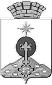 АДМИНИСТРАЦИЯ СЕВЕРОУРАЛЬСКОГО ГОРОДСКОГО ОКРУГА ПОСТАНОВЛЕНИЕАДМИНИСТРАЦИЯ СЕВЕРОУРАЛЬСКОГО ГОРОДСКОГО ОКРУГА ПОСТАНОВЛЕНИЕ06.11.2019                                                                                                      № 1198                                                                                                     № 1198г. Североуральскг. СевероуральскПредседатель комиссии:  1. Матюшенко 
Василий ПетровичГлава Североуральского городского округа;Заместитель председателя комиссии:2. ГарибовОлег Ятимовичзаведующий отделом градостроительства, архитектуры и землепользования Администрации Североуральского городского округа;Секретарь комиссии:3. ЩегловаНаталья Юрьевнаведущий специалист отдела градостроительства, архитектуры и землепользования Администрации Североуральского городского округа;Члены комиссии: 4. ВеликородоваТатьяна Борисовнаначальник Управления по размещению муниципальных заказов Администрации Североуральского городского округа;5. ГросманЕвгения Александровназаведующий юридической службой Администрации Североуральского городского округа;6. ЕмельяноваМарина Владимировназаведующий отделом по управлению муниципальным имуществом Администрации Североуральского городского округа; 7. Калмыкова Наталья Вячеславовназаведующий отделом экономики и потребительского рынка Администрации Североуральского городского округа;8. Паслер Владимир ВладимировичЗаместитель Главы Администрации Североуральского городского округа.